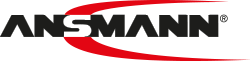 Ansmann Industry SolutionsContact: Thilo HackTel.: +49 (0) 6294 4204 6325Fax: +49 (0) 6294 4204 4400THack@ansmann.de World innovation: Bluetooth Direct-Connect battery at the Electronica 2016Ansmann Industry Solutions develops a battery solution with integrated Bluetooth interfaceAssamstadt/Munich Small add-on board instead of cumbersome own software development: Ansmann Industry Solutions has developed a battery with integrated Bluetooth interface for wireless data transmission. Prototype and app for the world innovation are presented at the Electronica 2016.Manufacturers of eBikes, lawnmowers or other battery applications can now dispense with wiring for just a few euros additional costs per battery when they want to transmit data such as battery charge level, battery temperature, manufacture date, serial number, charge and discharge cycles, charging current, status warnings or remaining actual range on the displays of their devices or mobile phones. Values and data can be displayed in the form of an oscillograph without any measurement set-up. Graphs for the load pattern of the battery, for example, can be traced in LIVE mode as standard. Optionally, the reverse data transmission direction can also be used to control the end application via Bluetooth and data bus with the Smartphone.The high development costs incurred so far for the few individual solutions even in existence for wireless battery solutions are now a thing of the past thanks to the Bluetooth Direct-Connect battery solution from Ansmann Industry Solutions. A small additional standard add-on board is sufficient. The main advantages for the device manufacturers of the Ansmann battery with Bluetooth integrated as standard include:-          simpler service handling with customers by read-out of battery service data-          wireless read-out of battery and terminal data by the end user-          extension of terminal applications to new functions such as GPS -          simple control via Smartphone, tablet and mobile device-          customer-specific apps are possible – or can be combined with existing apps – but are not absolutely necessary.Prototype and demo app of the world innovation: Electronica 2016 Halle A2 / 274More information: http://www.ansmann.de++ About Ansmann Industry Solutions) ++The experts at Ansmann AG are working together in the division "Ansmann Industry Solutions" on battery and battery pack system solutions for device manufacturers in the fields of medical engineering, industry and e-mobility. Alongside the manufacturing of battery packs (including NiMH, Li-Ion, Li-Po, lead acid), they are also involved in the development of power supply and charge solutions as well as individual complete solutions (chargers and power supply units), the communication integration of these systems via CANBUS, SMBUS, PMBUS, I2C etc. as well as the handling of the licensing in accordance with international standards on behalf of the customer. Press contact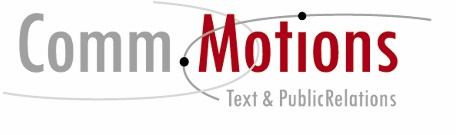 Miriam LeunissenHauswiesenstr. 1hD-86916 KauferingTel.: +49 (0)8191 947 7676Fax: +49 (0)8191 947 6828E-mail: mleunissen@comm-motions.com